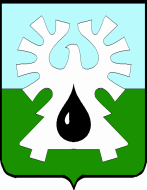   МУНИЦИПАЛЬНОЕ ОБРАЗОВАНИЕ ГОРОД УРАЙХАНТЫ-МАНСИЙСКИЙ АВТОНОМНЫЙ ОКРУГ-ЮГРА     ДУМА ГОРОДА УРАЙ     РЕШЕНИЕ      от 21 сентября 2017 года                  	  	                                       № 61О внесении изменений в Положение о комиссии по противодействию коррупциипри Думе города Урай шестого созываРассмотрев представленный председателем Думы города Урай проект решения Думы города Урай «О внесении изменений в Положение о комиссии по противодействию коррупции при Думе города Урай шестого созыва», Дума города Урай решила:1. Внести в раздел IV.I Положения о комиссии по противодействию коррупции при Думе города Урай шестого созыва, утвержденного решением Думы города Урай от 04.10.2016 №6, следующие изменения:1) в пункте 1:а) подпункт 1 изложить в следующей редакции:«1) поступление результатов проверки достоверности и полноты сведений о доходах, расходах, об имуществе и обязательствах имущественного характера, представляемых лицами, замещающими муниципальные должности в городе Урай, проведенной в порядке, установленном действующим законодательством;б) подпункт 4 признать утратившим силу;2) пункт 8 изложить в следующей редакции:«8. По итогам рассмотрения вопроса, указанного в подпункте 1 пункта 1 настоящего раздела, Комиссия представляет в Думу города доклад о его результатах, содержание которого  утверждается решением Комиссии.»; 3) пункт 9 признать утратившим силу;4) пункт 12 признать утратившим силу.2. Опубликовать настоящее решение в газете «Знамя».Председатель Думы города Урай                                      Г.П. Александрова                                                         